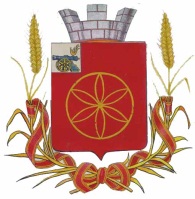  АДМИНИСТРАЦИЯ  МУНИЦИПАЛЬНОГО  ОБРАЗОВАНИЯ            РУДНЯНСКИЙ  РАЙОН  СМОЛЕНСКОЙ ОБЛАСТИП  О  С  Т  А Н  О  В  Л  Е Н  И  Еот 30.12.2022 г. № 425Об утверждении Перечня мест,на      которые      запрещаетсявозвращать     животных    безвладельцев,   и    Перечня  лиц,уполномоченных на  принятиерешений  о возврате животных без   владельцев    на   прежние  места их обитанияВ соответствии с частью 6.1 статьи 18 Федерального закона  от 27 декабря 2018 г. № 498-ФЗ «Об ответственном обращении с животными и о внесении изменений в отдельные законодательные акты Российской Федерации».          Администрация муниципального образования Руднянский район Смоленской области постанавливает:         1. Утвердить Перечень мест, на которые запрещается возвращать животных без владельцев  на территории Руднянского городского поселения Руднянского района Смоленской области (приложение № 1).        2. Утвердить Перечень лиц, уполномоченных на принятие решений  о возврате животных без владельцев на прежние места их обитания расположенных на территории Руднянского городского поселения Руднянского района Смоленской области (приложение № 2).       3. Отделу по архитектуре, строительству и ЖКХ администрации муниципального образования Руднянский район Смоленской области опубликовать настоящее постановление в средствах массовой информации и разместить на официальном сайте Администрации муниципального образования рудня.рф.       4. Контроль за исполнением настоящего постановления возложить   на заместителя главы администрации муниципального образования Руднянский район Смоленской области – начальника отдела по архитектуре, строительству и ЖКХ  С.Е. Брич.Глава муниципального образованияРуднянский район Смоленской области	                                           Ю.И. Ивашкин								  Приложение № 1 к постановлению администрации муниципального образования Руднянский район Смоленской областиот 30.12.2022 года № 425Переченьмест, на которые запрещается возвращать животных без  владельцев расположенных на территории Руднянского городского поселения Руднянского района Смоленской области- детские игровые и спортивные площадки;- территории парков, скверов, места массового отдыха;- территории, прилегающие к многоквартирным домам территории, прилегающие к     многоквартирным домам, с расположенными на них объектами, предназначенными    для обслуживания и эксплуатации таких домов, и элементами благоустройства   этих территорий, в том числе парковками (парковочными местами), тротуарами и    автомобильными дорогами, включая автомобильные дороги, образующие проезды    к территориям, прилегающим к многоквартирным домам;- территории, прилегающие к объектам культуры и искусства ;- территории, прилегающие к организациям общественного питания, магазинам;- территории, предназначенные для выпаса и прогона сельскохозяйственных     животных и птицы;- площадки танцевальные, для отдыха и досуга, проведения массовых мероприятий,    размещения средств информации;- места размещения нестационарных торговых объектов;- места, предназначенные для выгула домашних животных;- кладбища и мемориальные зоны;	- другие территории, которыми беспрепятственно пользуется неограниченный круг   лиц;- территории учреждений социальной сферы;- территории объектов здравоохранения;- территории образовательных учреждений (школы, детские сады, учреждения         дополнительного образования);- общественные территории (сады, парки, скверы);- территории торгово-развлекательных центров;- территории прилегающие к социально-культурным учреждениям;- территории розничных рынков.Приложение № 2 к постановлению администрации муниципального образования Руднянский район Смоленской областиот 30.12. 2022 года  № 425                                                  Перечень лиц, уполномоченных на принятие решений о возврате животных без владельцев на прежние места их обитания расположенных на территории Руднянского городского поселения Руднянского района Смоленской области.- Глава администрации муниципального образования Руднянский район Смоленской области;- Заместитель Главы муниципального образования Руднянский район Смоленской области - начальник отдела по архитектуре, строительству и ЖКХ;-  Заместитель Главы муниципального образования Руднянский район Смоленской области - управляющий делами Администрации муниципального образования;- Заместитель Главы муниципального образования Руднянский район Смоленской области - начальник отдела по экономике, управлению муниципальным имуществом и земельным отношениям.